How to download the Chapter RosterGo to akron.imanet.org and log in: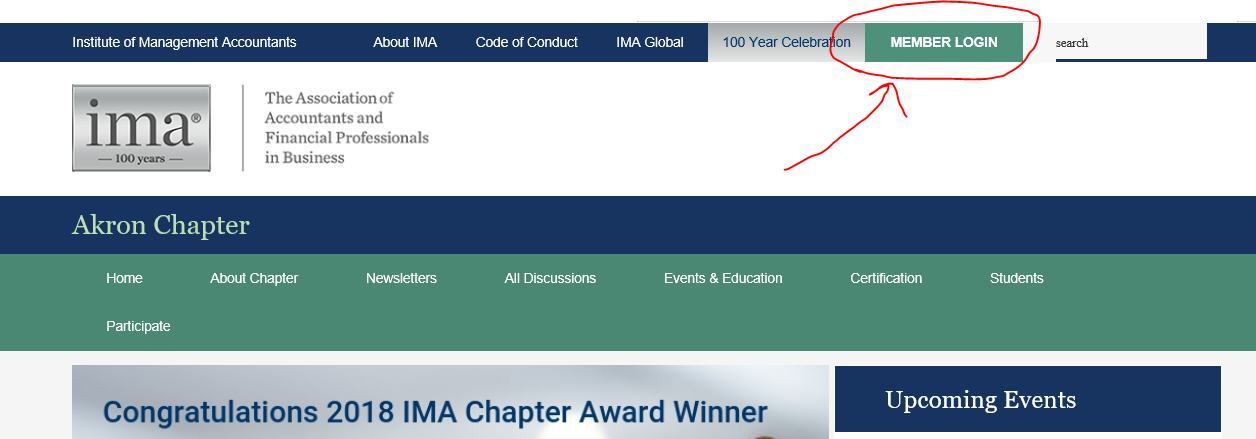 Enter your IMA member ID and password: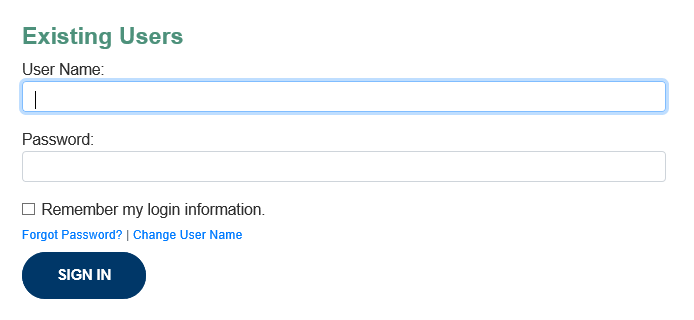 Go to “About Chapter” and then “Chapter Directory”: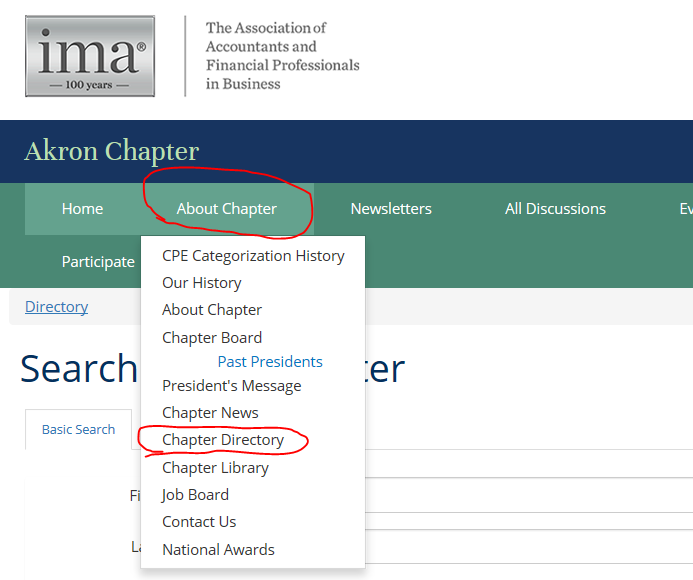 Type in a specific person that you want to find and click “Find Members”: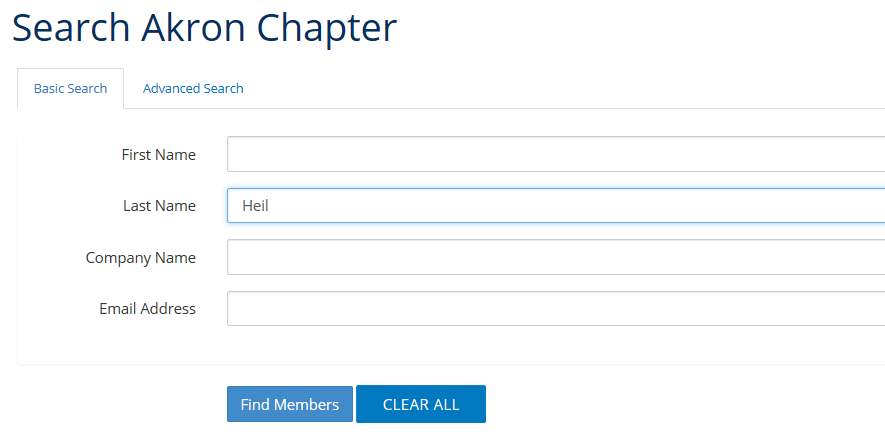 Search results will show the person and give you the option to export as a csv/Excel file.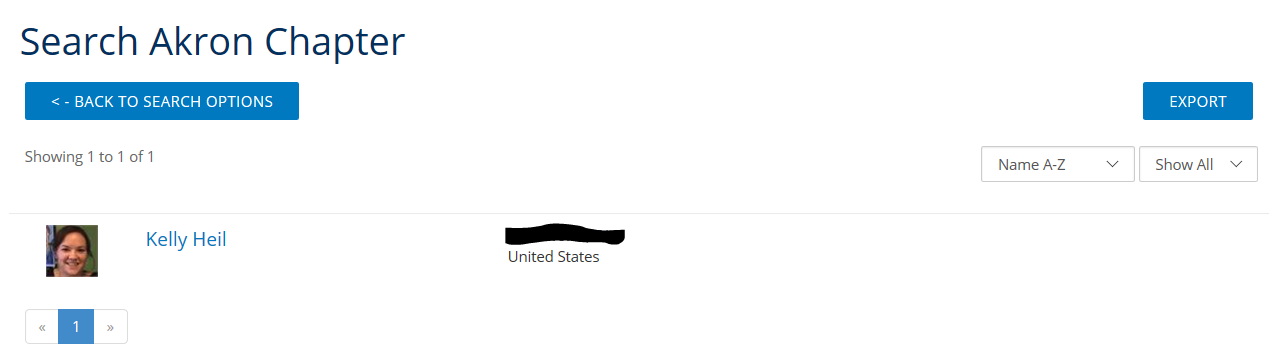 Go back to the search options page and leave all fields blank. Click “Find Members” again: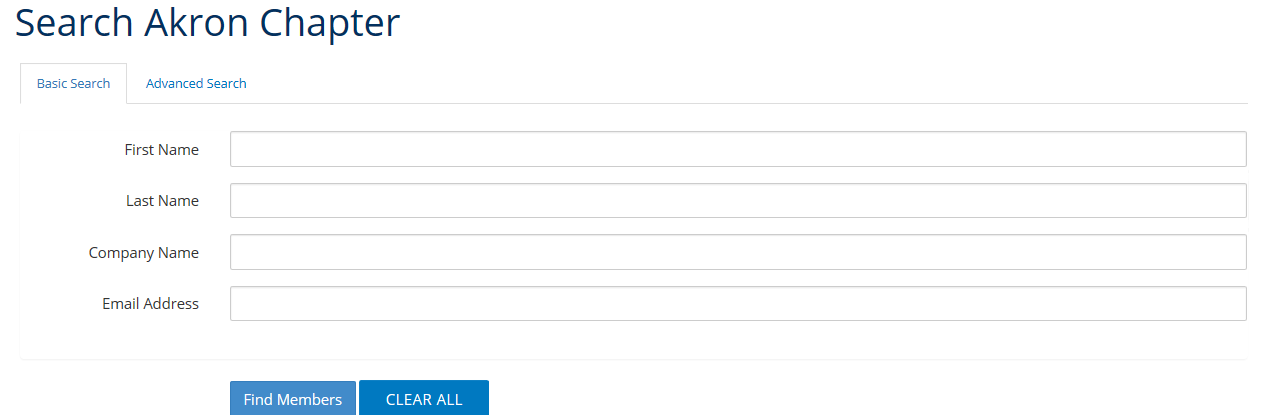 ALL members show in the list. Click Export to retrieve list: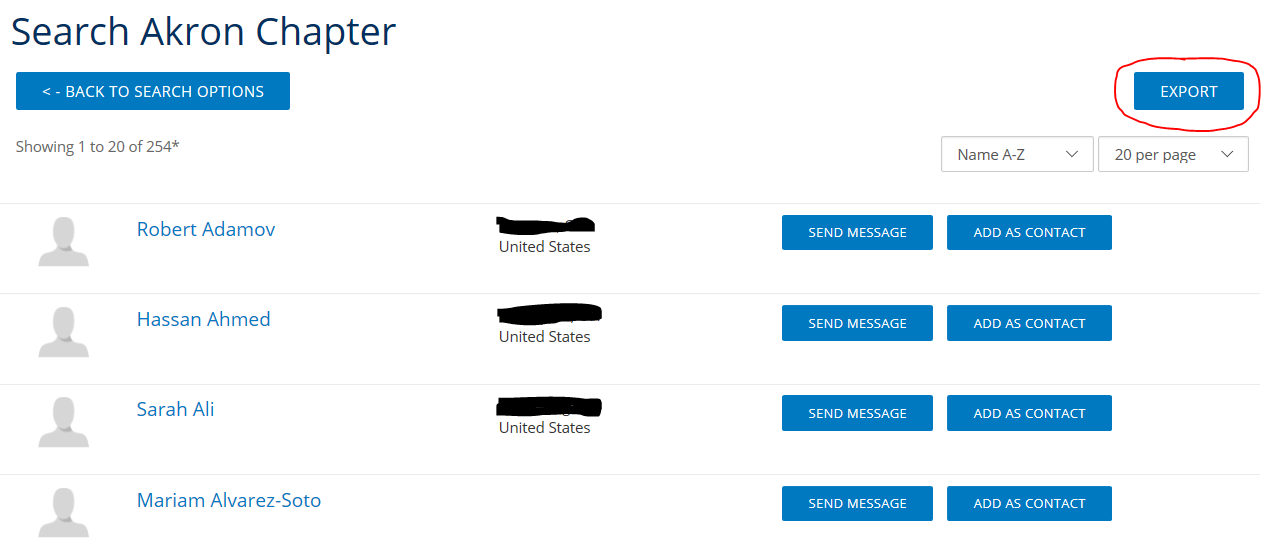 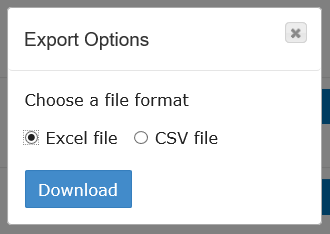 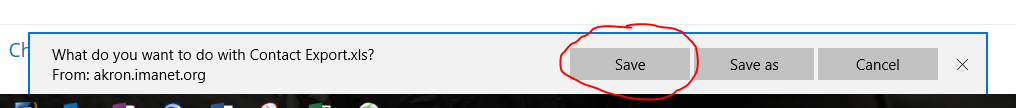 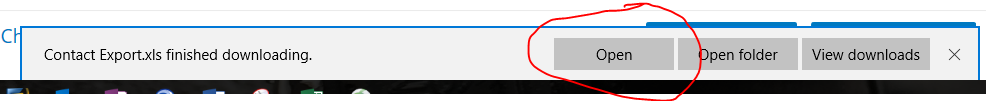 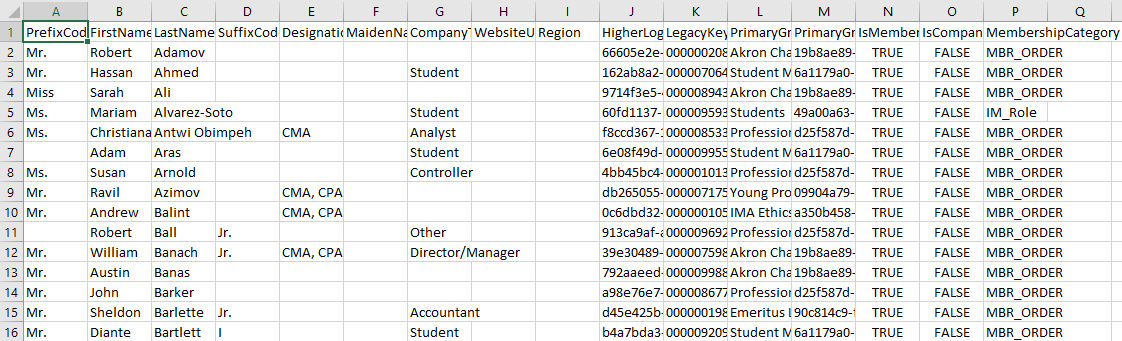 